Week 12Hi Everyone,Hope you are all well and keeping busy. Delighted to see you at our Zoom meeting and on Thursday. The posters were amazing. You are all fantastic. Keep sending me your written speeches for graduation. The art topic for the gallery website this week is “View from my Window” (Art) Remember to send your pictures to website.nketns@gmail.com  I’m looking forward to seeing them in the gallery. On Saturday, it is the start of our virtual sponsored run, good luck and enjoy. Hope you enjoy your scavenger hunts this week.  If, you have any questions about secondary transition, let me know in your emails. Have a good week.Take care and keep safeArlene Mental Maths – Week  28                                                         English in Practice – p. 81 & 82 (Revision)                                                                            Gaeilge – use resources on Folens website Abair Liom H Briathra – Feic/ Ith/Tabhair AC/AL/AF – (use worksheets)Three worksheets (Feic + Ith + Tabhair)This is revision  An Aimsir Chaite – inné (past, yesterday, last night, last week, last month, last year)An Aimsir Láithreach – gach lá (present, every day)An Aimsir Fháistineach – amárach (future, tomorrow, next week, next month, next year)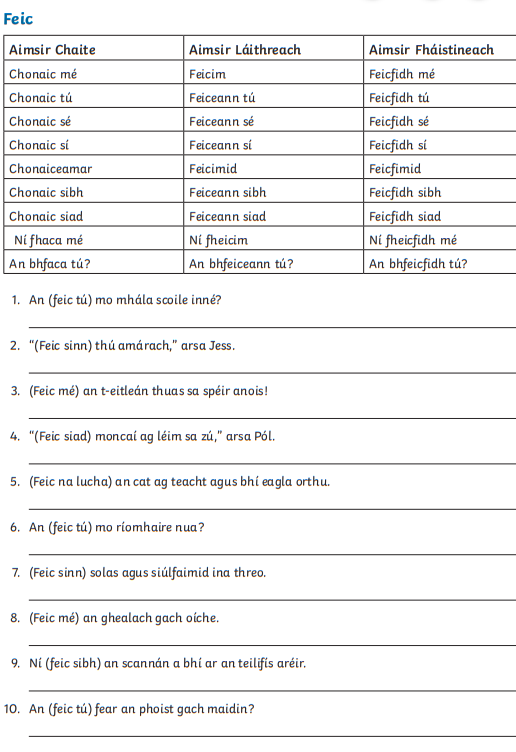 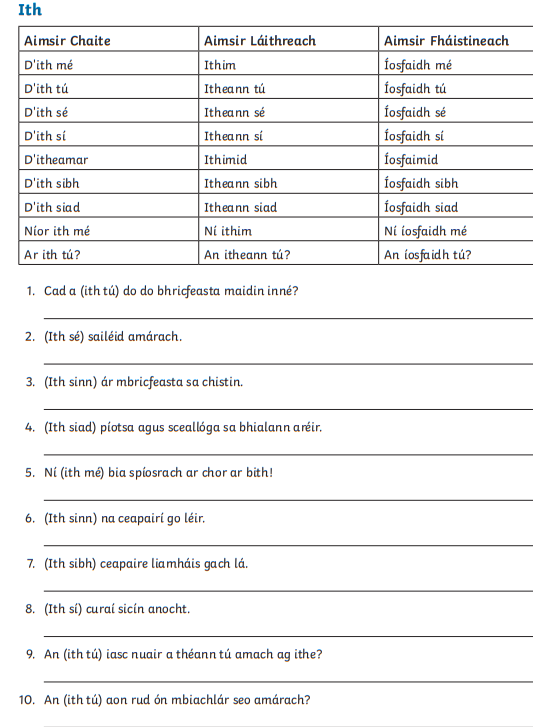 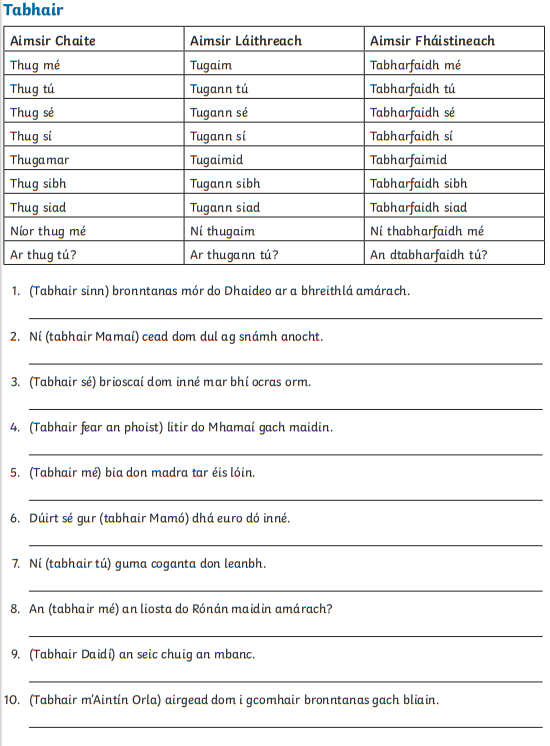 MathsRevision - VariablesVariables are when you have an unknown in the equation. This is usually represented by a letter. Think of areaA = l x w, where A is area, l is length and w is width. If you know A = 6 and l = 3, then using the equation A= l x w6 = 3 x wW = 2Capacity and VolumeCapacity is the measurement of the amount of liquid. The measurement is in litres and millilitres. There are 1000ml in 1l1000ml = 1l8300ml = 8l 300ml = 8.3l or 8.300l4236ml = 4l 236ml = 4.236l5067ml = 5l 67ml = 5.067l2008ml = 2l 8ml = 2.008lFor fractions, make the fraction out of 1000. Denominator = 1000Remember, whatever you do to the bottom, you must do to the top.Try C and D p.184 (you don’t have to do them all, try a few different types)Try p.185 and 186Remember when adding, subtracting, multiplying and dividing, you must work in millilitres or litres (NOT a mix) Also put into either decimal or litres and millilitres form. Decimals often the easiest.2l 85ml + 5.436l = 2.085l + 5.436l = 7.521lml = millilitresl = litresVolumeVolume is the amount of space taken up by a shape. Volume is measured in centimetres cubed, cm3 Volume is calculated by Volume = length x depth/width x heightV = L x D x H or V = L x W x HTry p. 187 and p.188Two worksheets at the end if you want to tryEnglish This week I would like you to make a scavenger hunt for 4th Class. It can be about nature, everyday objects, at home, at school, your choice. I’ll use them next year.SESE – Scavenger Hunt, a flower scavenger hunt and a house scavenger hunt.Worksheets below at endMusic – revise graduation songsDabbledooArt –The art theme this week is “View from my Window” Remember to email your art work to website.nketns@gmail.com for display in the school gallery.PE Sponsored Virtual Runlots of core exercises (you know what to do)GoNoodleWalking/Running/CyclingPE with Joe, The Body Coach TV 9am live on YouTubeDance Active Week activitiesLT/Wellbeing/SPHESend me any questions about secondary school transitionHave a think about any extra- curricular activities you would like to get involved in. There is usually a list on the school website. Try making a gratitude jar. Everyday write something you are grateful for on a slip of paper and put it in a jar. Help in the gardenPlay board games or cardsJigsawsExerciseYoga Baking Helping at HomeUseful Websites topmarks.co.ukScoilnet.ieSéidéansíTwinklGoNoodleDabbledooWebsite of the Day on school website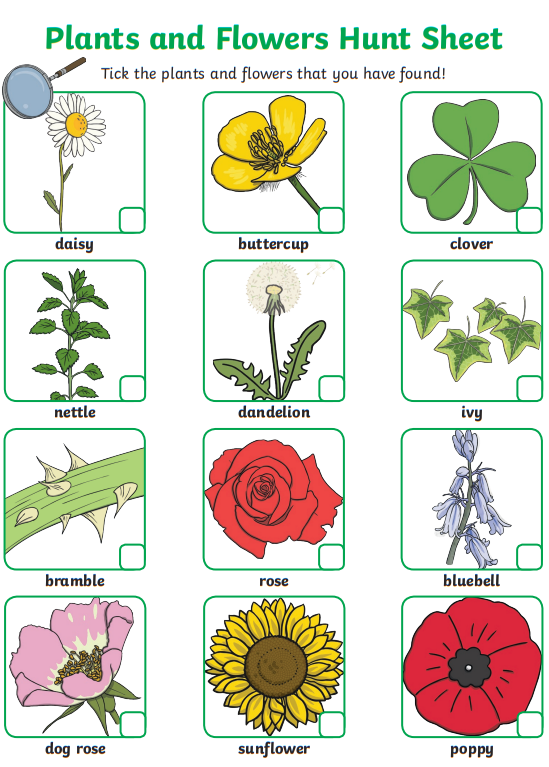 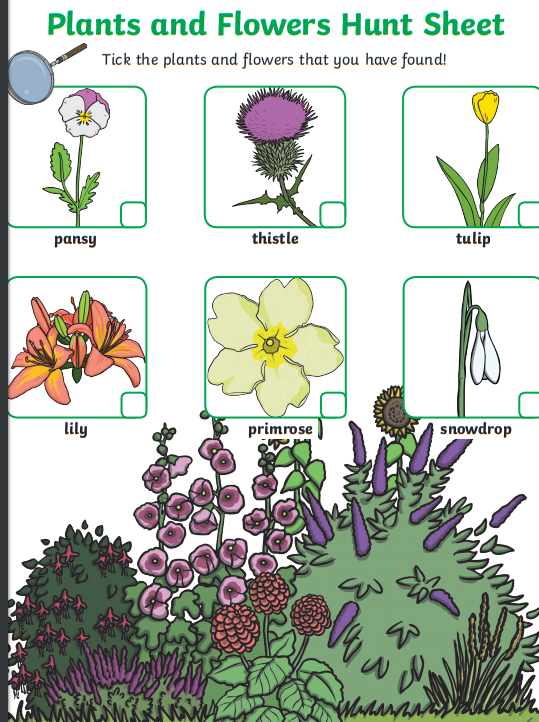 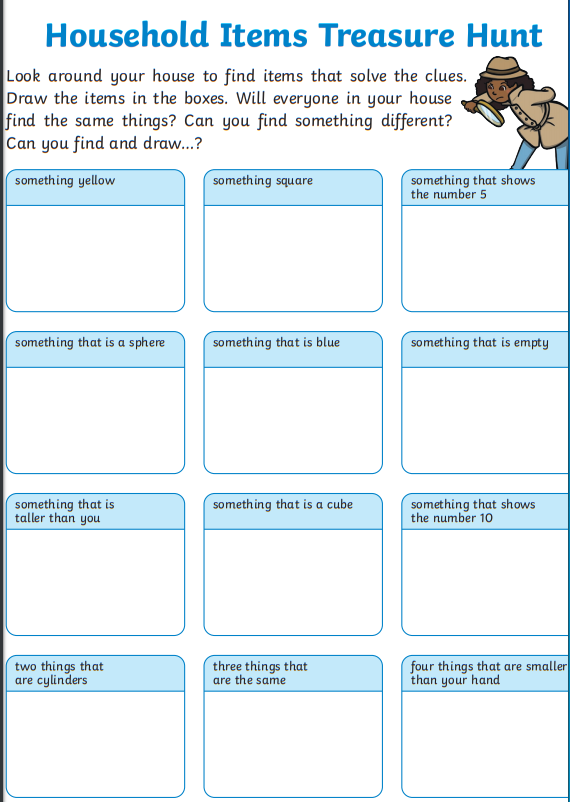 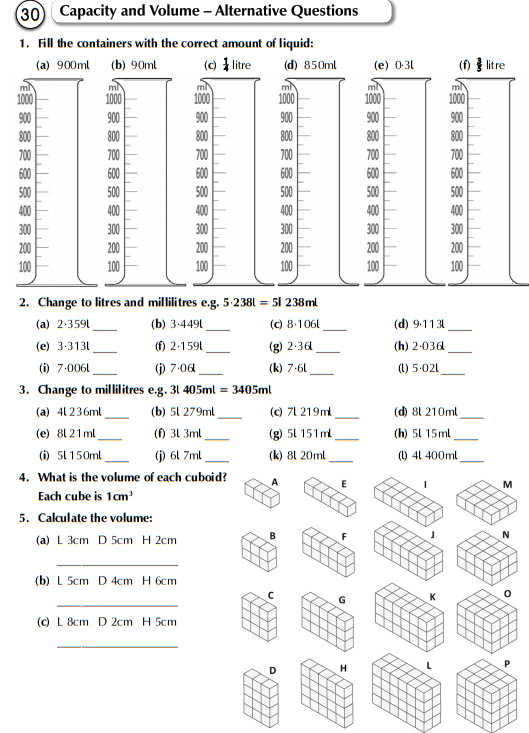 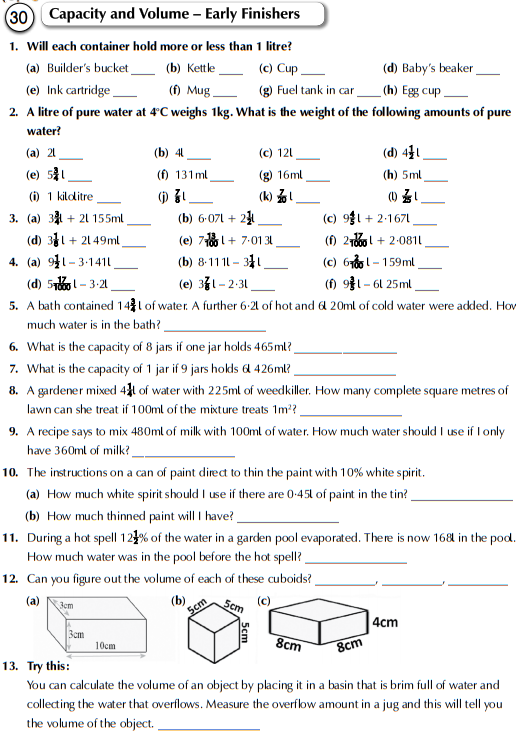 Answers to MM week 27, EIP Revision 21-30, 31-40, Maths textbook p.181-182, worksheets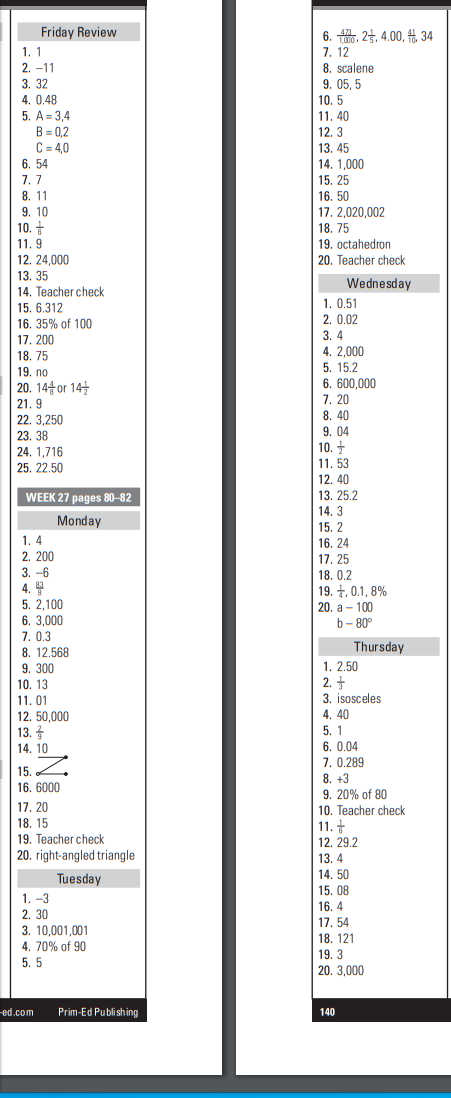 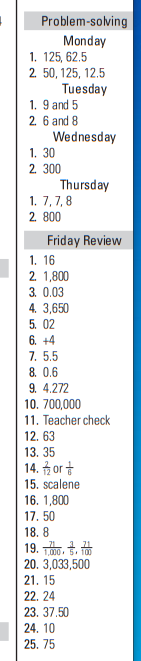 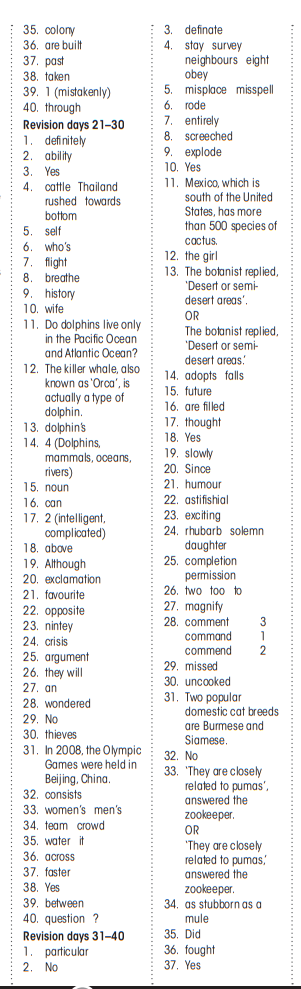 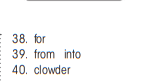 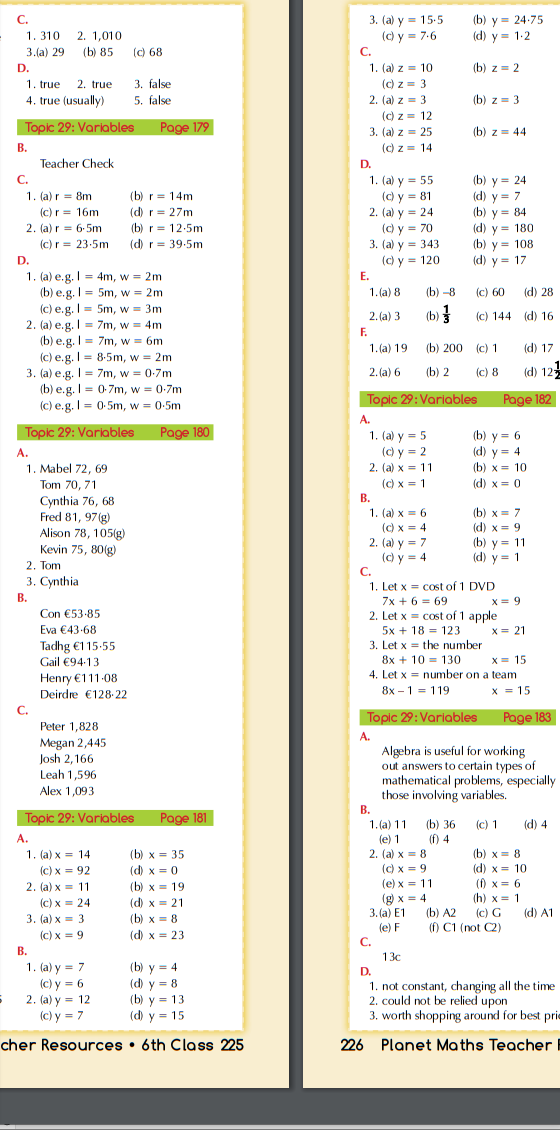 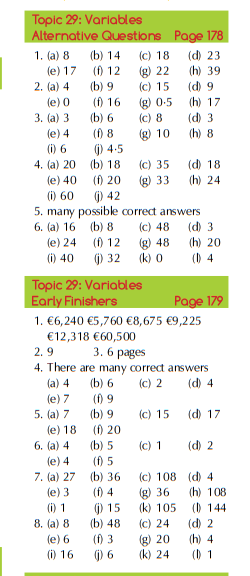 